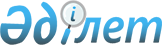 О присвоении наименований улиц в селах Сосновка, Ключевое и ВишневоеРешение акима Катаркольского сельского округа Щучинского района Акмолинской области от 27 мая 2009 года № 08. Зарегистрировано Управлением юстиции Щучинского района Акмолинской области 22 июня 2009 года № 1-19-161

      В соответствии с пунктом 2 статьи 35 Закона Республики Казахстан от 23 января 2001 года «О местном государственном управлении и самоуправлении в Республике Казахстан», подпунктом 4 статьи 14 Закона Республики Казахстан от 8 декабря 1993 года «Об административно–территориальном устройстве Республики Казахстан», с учетом протокола схода жителей села Сосновка от 22 мая 2009 года, села Ключевое от 25 мая 2009 года, села Вишневое от 25 мая 2009 года аким Катаркольского сельского округа РЕШИЛ:



      1. Присвоить наименования улицам:

      в селе Сосновка улице № 1 - наименование Мектеп, улице № 2 - наименование Достык, улице № 3 - наименование Жайлау;



      в селе Ключевое улице № 1- наименование Бейбитшилик, улице № 2 - наименование Орман;



      в селе Вишневое улице № 1 - наименование Жагалы, улице № 2 - наименование Абылай – хан, улице № 3 - наименование Толе би.



      2. Контроль за исполнением настоящего решения оставляю за собой.



      3.Настоящее решение вступает в силу со дня государственной регистрации в Управлении юстиции Щучинского района и вводится в действие со дня официального опубликования.      Аким

      Катаркольского

      сельского округа                           М.Кусаинов  
					© 2012. РГП на ПХВ «Институт законодательства и правовой информации Республики Казахстан» Министерства юстиции Республики Казахстан
				